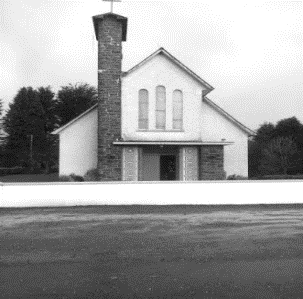 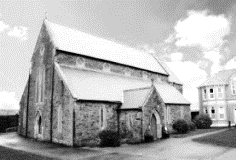 MASSES IN ST BRIGID’S CHURCH DUAGHSunday 10th September @ 11:30 amPaddy O Halloran Kilmorna Anniversary MassPhilomena Reich Toor Duagh First Anniversary MassThursday 14th September @ 10:00 amJohn Quille First Anniversary MassFriday 15th September @ 7:30 pmMai Broderick Kilmorna Anniversary MassTim, Nora, and John Kelly Scrahan Duagh Anniversary MassSunday 17th September @ 11:30 amJohn Sheehy Knocknacrohy First Anniversary MassMASSES IN SACRED HEART CHURCH LYREACROMPANESunay 10th September @ 10:00 amCathy Nolan & Con Nolan Glountane Lyre Anniversary MassWilliam Collum Birthday Remembrance MassSunday 17th September @ 10:00 amMary Mangan Glashnacree Lyreacrompane Months MindPRIEST ON DUTY Fr Jerry Keane 087 2844649 (emergency number only)CHURCH NOTICESRECENT DEATHS We extend our deepest sympathies to the family of Eileen Murphy (neé Harnett), Glashnanoon, Lyreacrompane and John O ‘Keefe, Meenscovane, Knocknagoshel who died during the week. BOOKING OF MASSES / BAPTISMS / MARRIAGES /CERTS/ ETC FOR THE PARISHYou may do them in two ways: Book directly with the Parish Office during Office hours on Tuesday, Wednesday & Thursday from 10.00 a.m. to 1.00 p.m. Alternatively, book online by sending an email to: duagh@dioceseofkerry.ie  and the Parish Office can be in touch with you.AUTUMN STATION DUES /OFFERINGS: which help to support your priests at this time of year are now due and are in your envelope box. Alternatively, there are some loose envelopes at the back of the church. Drop into offertory plate or Parish Office at any time throughout the month of September. Your ongoing support is much appreciated. Many thanksAdoration of the Blessed SACRAMENT takes place each Friday in Duagh Church from 3.00 p.m. in the afternoon. Public Rosary starts at 7.00 p.m. Mass starts at 7:30 p. m.MONTHLY FATIMA ROSARY: will be held at Lacca Cross Grotto on Wednesday 13th September @ 8.15pm. All Welcome. COMMUNION TO THE SICK & HOUSEBOUND IN THE PARISH Should anybody require a priest to call to the Sick or Housebound at their home feel free to contact Fr. Jack at 087-1027961 or contact Fr. Declan in Listowel at 068-21188. Either one is only too happy to call to you. ThanksCOMMUNITY NOTICESANAM CARA KERRY The organisation that supports bereaved parents, is holding its monthly Parent Evening for bereaved parents on Tuesday 12th September at 7:15pm in the Meadowlands Hotel, Tralee Co. Kerry. This event is free and open to all bereaved parents regardless of the age your child died, the circumstances of their death, or whether their death was recent or not. We also offer an online support group, and you can get further information on this by contacting us in info@anamcara.ieLISTOWEL ADULT EDUCATION Part-time free courses starting September 2023 in The Butler Centre: Adult Literacy Support, Computers for Beginners, Smartphone for Beginners, English as A Second Language (ESOL) for all levels. Please contact Mary 086 7969627.NATIONAL LEARNING NETWORK TRALEE offer a wide range of courses that are free and geared towards Mental Health, Wellness and Recovery. Courses run from October to October and supports students with social and community integration as well as confidence building, independence, and employability skills. For more information contact Jane O ‘Donoghue, Placement Officer, National Learning Network on 087-9540886LISTOWEL RACES ACCOMODATION OFFICE is open in the square above Christy's Well Bar from 11am until 4pm. The accommodation office is looking for anyone that is letting accommodation for race week or anyone that is looking for accommodation to please call into the office or telephone Maria on 0876652211.COMMEMORATION On Thursday September 21st there will be a commemoration at the Bob Browne memorial in Knockalougha at 7pm. All welcome. GALA CONCERT RED HURLEY with St. John’s Gregorian Choir, Kerry School of Music Orchestra and Kerry Chamber Choir. ‘How Great Thou Art’ Sunday September 24th in St Johns Church at 7:30pm. Tickets €20 are available in St Johns Parish Centre or phone 087 9833075. Tickets will also be available on the night at the door.THE TOTUS TUUS MEN for Christ Conference 2023 a Catholic Conference for Men will be live and exclusive on Radio Maria Ireland Saturday 16th September from 2pm. Speakers for this years Conference are Fr Billy Swan, Fr Chris Hayden, Anthony Crossey and Fr John Harris OP.NEWSLETTER PLEASE TAKE HOME YOUR NEWSLETTER.Any Notices for our Parish Newsletter - please email or contact the office by Wednesday at 12.00 noon before it goes to print.